Министерство образования и науки РФ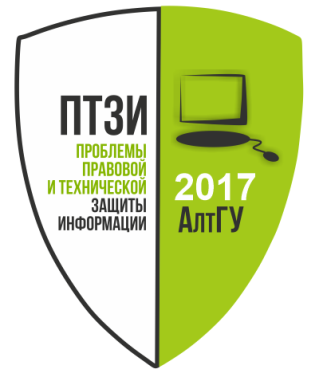 ФГБОУ ВО «Алтайский государственный университет»Физико-технический факультетЮридический факультетРегиональный научно-методический центр правовой и технической защиты информации АлтГУНаучное студенческое общество АлтГУIV Российская междисциплинарная молодежнаянаучная конференция «ПРОБЛЕМЫ ПРАВОВОЙ И ТЕХНИЧЕСКОЙ ЗАЩИТЫ ИНФОРМАЦИИ - 2017»24 мая 2017 г., г. БарнаулПрограмма конференцииРегистрация участников конференции: пр. Ленина, 61, ауд. 416Л, время 9:00-9:30) Открытие конференции:  9:30.Пленарное заседание.Приветственное выступление и.о. проректора по НИР АлтГУ, к.г.н. Попова Е.С.Приветственное выступление декана физико-технического факультета АлтГУ, профессора, д.ф.-м.н. Полякова В.В.Приветственное выступление начальника отдела «К» Главного управления Министерства внутренних дел РФ по Алтайскому краю, полковника полиции Толстошеева С.Н.Приветственное выступление заведующего кафедрой информатики, вычислительной техники и информационной безопасности АлтГТУ им. И.И. Ползунова, профессора, д.т.н., Якунина А.Г.Пленарное выступление заведующего кафедрой уголовного процесса и криминалистики АлтГУ, профессора, д.ю.н., Давыдова С.И.Работа по секциям: 10:30 – 13.00Подведение итогов конференции, награждение участников, подведение итогов Конкурса научных работ: ауд. 416Л, 13:30-14:00.Секция «Проблемы технического обеспечения информационной безопасности»Ауд. 416ЛБюро секции: Минакова Наталья Николаевна, д. ф.-м.н., профессор АлтГУ, Мансуров Александр Валерьевич, к.т.н., доцент АлтГУСекция «Правовые проблемы информационной безопасности»Ауд. 317ЛБюро секции:Мазуров Александр Валерьевич, к.т.н., доцент АлтГУ, Поляков Виталий Викторович, к.ю.н., доцент АлтГУАлександров Вячеслав ВячеславовичСравнительный анализ аналоговых и IP систем видеонаблюденияАлтГУ, ФТФАнтипова Лада АлексеевнаИспользование WEMOS D1 MINI в качестве сниффера WI-FI сетиАлтГТУБалаклеевский Павел АндреевичМоделирование сложно-модулированных сигналов радиозакладных устройств для определения их демаскирующих признаковАлтГУ, ФТФБаталов Андрей СергеевичБезопасность информации в сложном web-приложенииАлтГУ, ФТФБациев Селим ХасановичВнедрение режима защиты коммерческой тайны на предприятииАлтГУ, ФТФБольшакова Виктория ИвановнаРазработка метода идентификации повторно сохраненных изображений при использовании формата JPEGАлтГУ, ФТФБуднов Никита АндреевичВопросы безопасности беспроводных подключений к корпоративной сетиАлтГУ, ФТФВельдяскин Владимир ВикторовичПрименение "Делителя шлейфа" в охранной сигнализацииАлтГУ, ФМиИТВолколуп Маргарита ВикторовнаОценка защищенности акустической информации с применением анализа многомерных данныхАлтГУ, ФТФГоловин Данил СергеевичРазработка селективного металлодетектора на базе микроконтроллера AtXmegaАлтГУ, ФТФДоронина Алена СергеевнаИдентификация диктора в зашумленных сигналахАлтГУ, ФТФЕпрынцев Андрей ВикторовичЗащита информации методами стеганографииАПЭКЗубков Евгений ОлеговичПрограммно-аппаратный комплекс защищенной передачи речевой информации в компьютерных сетях общего пользованияАлтГУ, ФТФКовыршин Роман АндреевичСовременные системы тестирования систем информационной безопасностиАПЭККоженков Сергей КонстантиновичПрименение локальных бинарных шаблонов в системах автоматического распознавания речиАлтГУ, ФТФКузнецов Илья ИвановичОсобенности расследования неправомерного удаленного доступа к компьютерной информацииМГЮАКучерявин Максим ВладимировичРазработка приложения для двухфакторной аутентификаций на основе геоданныхАлтГУ, ФТФЛадыгин Павел СергеевичПодход к созданию цифровых отпечатков аудиофайловАлтГУ, ФТФМаракуева Надежда ВалерьевнаЗащищенное облачное хранилище предприятияАлтГУ, ФТФМолоков Владимир АлексеевичПрименение нейронных сетей при проектировании систем шифрованияАлтГУ, ФТФНетребский Евгений АлександровичОбнаружение аномального поведения трафика в локальной сети на основе анализа временных задержек в передаваемых данныхАлтГУ, ФТФПарфирова Алёна ВячеславовнаВероятностный MODEL CHECKING для анализа распределенных протоколов анонимизацииАлтГУ, ФТФПроскурин Владислав ПавловичПовышение безопасности бизнес-логики веб-приложения посредством тестирования исходного кодаАлтГУ, ФТФРемпель Петр ВладимировичЛокальная система позиционирования в развернутой сети WIFI для обеспечения технической безопасностиАлтГТУСедашкин Григорий РомановичРазработка программного обеспечения для шифрования данных в операционной системе AndroidАлтГУ, ФТФСергеев Дмитрий РомановичРазработка программно-аппаратного комплекса для двухфакторной аутентификацииАлтГУ, ФТФСухих Никита ЛеонидовичИсследование защиты информации антивирусными программамиАПЭКТрофимов Владислав СергеевичСистема безопасности персональных данныхАлтГУ, ФТФТурукина Светлана ВикторовнаРаспознавание речи на основе анализа многомерных данныхАлтГУ, ФТФФилин Яков АлександровичРазработка аналитического модуля выявления голосовых подделок с применением GMM-UBM моделейАлтГУ, ФТФАрпентьева Мариям РавильевнаЦифровая беспризорность: психологические и правовые аспектыКГУБердоносов Артем АндреевичОшибки, допускаемые при производстве судебных компьютерно-технических экспертизАлтГУ, ЮФГалайда Елизавета ВитальевнаОтдельные вопросы предупреждения киберпреступностиАлтГУ, ЮФГребенщикова Лидия ВладимировнаЗащита персональных данных работникаАлтГУ, ЮФДеминова Виктория ЮрьевнаПроблемы квалификации хищения денежных средств, совершаемых с использованием сети ИнтернетАлтГУ, ЮФДиденко Юлия МаксимовнаЦелесообразность применения блокировок к мессенджерам в контексте конституционного права на свободу слова АлтГУ, ЮФЕнушевский Дмитрий СергеевичСистема способов сокрытия компьютерных преступленийАлтГУ, ЮФКеримханова Диана СаидовнаПравовое регулирование информационной безопасностиДГИНХКругликов Вадим ДмитриевичСпособы совершения хищений денежных средств с банковских счетов физических лиц посредствам сети Интернет, как элемент криминалистической характеристики преступленияБЮИ МВД России Линкер Александр АлексеевичСледовая картина способов совершения компьютерных преступленийАлтГУ, ЮФМартынова Анастасия АлександровнаИсследование киберпреступности: проблемы и барьеры на пути правосудияАлтГУ, ЮФМашкин Алексей СергеевичОтдельные следственные действия по компьютерным преступлениямАлтГУ, ЮФМендешева Эркелей ГеннадьевнаПравовое обеспечение прав интеллектуальной собственности в сети "Интернет"АлтГУ, ЮФНикитин Александр СергеевичНекоторые вопросы, связанные с изъятием компьютерной информации в рамках доследственной проверкиАлтГУ, ЮФПуричи Алиса ВитальевнаКриминологические проблемы создания российской системы борьбы с преступлениями в сфере высоких технологийАлтГУ, ЮФСабылина Анастасия ИгоревнаТехнология Blockchain как способ хранения юридически значимой информацииМГУСтародубцева Мария АлександровнаКиберриск- новая угроза для финансовой стабильностиАлтГУ, ЮФСторожева Екатерина ЕвгеньевнаЗащита тайны переписки от неправомерного ограниченияАлтГУ, ЮФСуханова Лидия ГеннадьевнаХодатайства, заявляемые стороной защиты по делам о компьютерных преступленияхАлтГУ, ЮФФролова Евгения ДенисовнаОхраноспособность коммерческого обозначения, используемого в доменном имениАлтГУ, ЮФХижняк Юлия КонстантиновнаГлобальная лицензия как способ борьбы с нелегальным контентомАлтГУ, ЮФХлыстова Полина НиколаевнаСовершенствование методов обеспечения информационной безопасности в таможенном делеКФУ